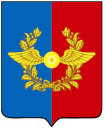 Российская ФедерацияИркутская областьУсольское районное муниципальное образованиеА Д М И Н И С Т Р А Ц И Я Городского поселенияСреднинского муниципального образованияР А С П О Р Я Ж Е Н И ЕОт  19.04.2016 г.                                        п. Средний                                            № 29        О проведении районной общественной акции«Мы – за чистый район»В целях привлечения внимания жителей, общественности, всех предприятий и организаций к вопросу поддержания чистоты на территории Среднинского муниципального образования Усольского района, руководствуясь Уставом Среднинского муниципального образования, администрация городского поселения Среднинского  муниципального образования:1. Утвердить план мероприятий на 2016 год районной общественной акции «Мы – за чистый район» на  территории Среднинского муниципального образования (приложение №1).         2.  Специалисту-делопроизводителю Сопленковой О.А. опубликовать данное постановление в газете «Новости» и разместить на официальном сайте в сети «Интернет».          3. Контроль за исполнением настоящего распоряжения оставляю за собой.Глава городского поселения Среднинского муниципального образования                                                        В.Д. БарчуковПриложение №1                                                                                   Утверждено                                                                                                   распоряжением главы городского                                                                                              поселения Среднинского МО                                                                                   № 29 от 19.04.2016 годаПЛАНмероприятий на 2016 год районной общественной акции «Мы – за чистый район» на территории Среднинского муниципального образования№ п/пНаименование мероприятийСрок исполненияОтветственные1проведение совещания с представителями войсковых частей, управляющими компаниями по проведению субботника20.04.2016 г.Администрация2проведение общепоселкового субботника23.04.2016 г.Администрация, войсковые части, жители, управляющие компании3выставка детских  рисунков на тему «Мы – за чистый район»апрельбиблиотека администрации4ликвидация несанкционированных свалок на территории Среднинского МОмай–август 2016 г.Администрация5размещения наглядной агитации «Мы – за чистый район » на территории п.Средний июнь 2016 г.Администрация6санитарная очистка территории силами трудовой бригады от центра занятостииюнь–июль 2016 гАдминистрация7проведение общепоселкового субботникасентябрь–октябрь 2016 г.Администрация, войсковые части, жители, управляющие компании